9th February 2022To all members, you are summoned to attend the Repton Parish Council Meeting.  To be held on Monday 14th February 2022 at 19:30, in the Repton Village Hall. Caroline Crowder, Clerk to the Council and Responsible Finance OfficerREPTON PARISH COUNCIL MEETING AGENDATo receive apologies for absence To receive declarations of interest on items on the agendaTo grant any dispensations following declaration of interestsTo determine which items if any on the Agenda should be taken with the public excludedApproval of the Minutes of the meeting held on 13th December 2021Any Matters ArisingPublic Speaking - A few minutes will be made available.Planning MattersPlanning ApplicationsDMPA/2021/1779: Listed building consent for alterations to existing windows & doors, addition of external air source heat pump unit, log burners & flues, and replacement of shed at 4 Milton Grange, Bramble Barn , Main Street, Milton, Derby, DE65 6EFDMOT/2021/1784: The felling and pruning of trees at Scout Hall, Mitre Drive, Repton, Derby, DE65 6FJDMPA/2021/1828: The erection of a proposed new porch/boot room at Jubilee Cottage, Main Street, Milton, Derby, DE65 6EFDMOT/2021/1870: The pruning of a Cherry tree at The Old Forge, Main Street, Milton, Derby, DE65 6EFDMPN/2021/1809: Prior approval for a proposed steel framed, open sided barn extension at 60 Burton Road, Repton, Derby, DE65 6FNDMPA/2022/0085: The erection of extensions at 12 Chestnut Way, Repton, Derby, DE65 6FQDMPA/2021/1644: The conversion of existing outbuilding to annexe and single storey rear extension at 104 Main Street, Repton, Derby, DE65 6FBPlanning Decisions (all approved unless otherwise stated up to 7th February 2022)DMPN/2021/1653: Certificate of Lawfulness for proposed loft conversion at 30 Longlands, Repton, Derby, DE65 6GBDMPN/2021/1453: Certificate of Lawfulness for proposed single storey rear extension at 41 High Street, Repton, Derby, DE65 6GDDMPA/2021/1622: The conversion of loft and associated works at 54 Monsom Lane, Repton, Derby, DE65 6FXDMPA/2021/0916: The erection of a timber garden room on raised decking area and the retention of a rebuilt/repaired side wall at 19A Pinfold Lane, Repton, Derby, DE65 6GHDMOT/2021/1784: The felling and pruning of trees at Scout Hall, Mitre Drive, Repton, Derby, DE65 6FJDMOT/2021/1870: The pruning of a Cherry tree at The Old Forge, Main Street, Milton, Derby, DE65 6EFCounty, District and Parish Councillors’ ReportsChairman’s ReportClerk’s ReportAllotments response to lettersGrounds Maintenance 2022-23Councillor Vacancy Co-optionTree WorksMilton Phone Box AdoptionPeacocksJubilee Mitre FieldSign for Repton Village Hall and Maple Tree Café20s Plenty for DerbyshireProposed Motion:  Repton Parish Council: Supports 20s Plenty for Derbyshire Campaign.  Calls on Derbyshire County Council to implement 20 mph in the Repton parish and will write to Derbyshire County Council to request 20 mph speed limits on streets throughout Derbyshire where people live, work, shop, play or learn with 30 mph as the exception on those roads, where full consideration of the need of vulnerable road users allows a higher limit.Building Survey BroomhillsSt Wystans Clock ServicingReports from Committee/Working GroupsElderly Provision (Councillor Sheldon)Environment and Heritage  (Councillor Brown)Arboreta SignsRights of Way/Maintenance  (Councillor Dickson)Footbridge off Milton RoadBurial Ground and Allotments  (Councillor Steel)Gate repairsBurial Ground MaintenanceRecreation, Play Fields and Youth  (Councillors Griffiths and Thomas)Flooding Committee  (Councillor Sheldon)Speed Watch (Councillor McArdle)FinanceReceipts since last meeting:	Payments already made and for approvalBank balancesAsset RegisterCorrespondenceDate and time of next Parish Council meetingThe Press and Public are invited to attend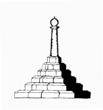 REPTON PARISH COUNCILRepton Village HallAskew GroveRepton DerbyshireDE65 6GRMobile: 07341 907137Email: clerk@repton-pc.gov.ukWeb: www.repton-pc.gov.uk 